            嘉義縣布袋鎮永安國小社區打掃活動成果照片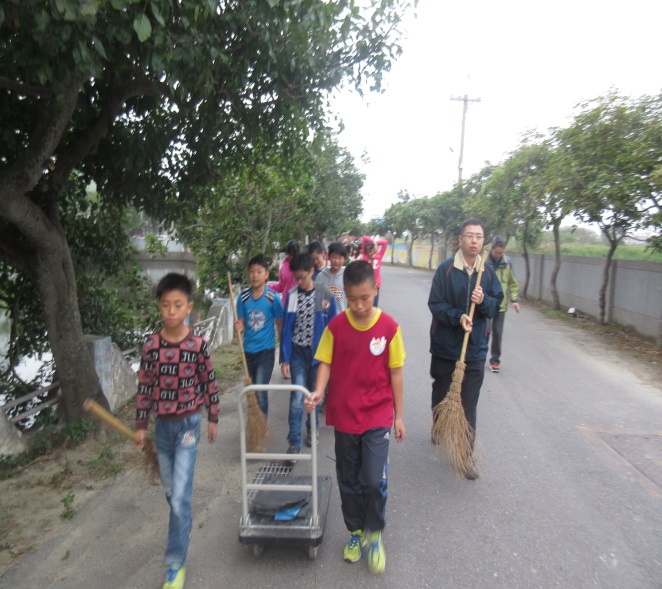 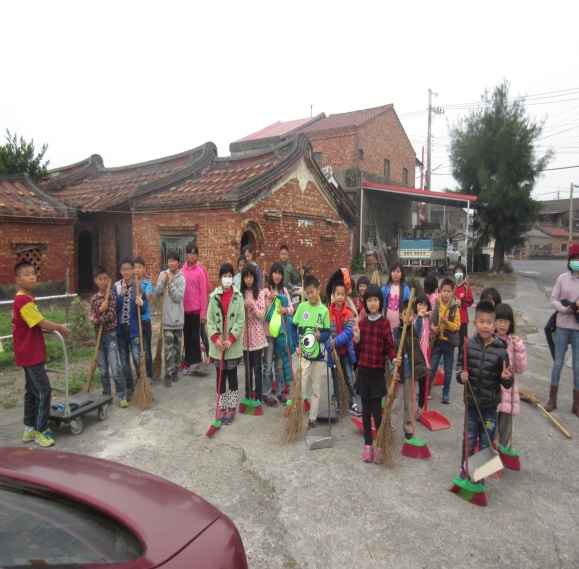 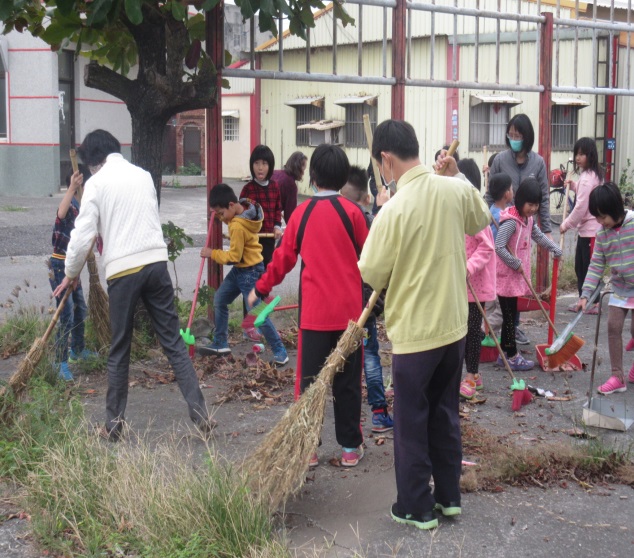 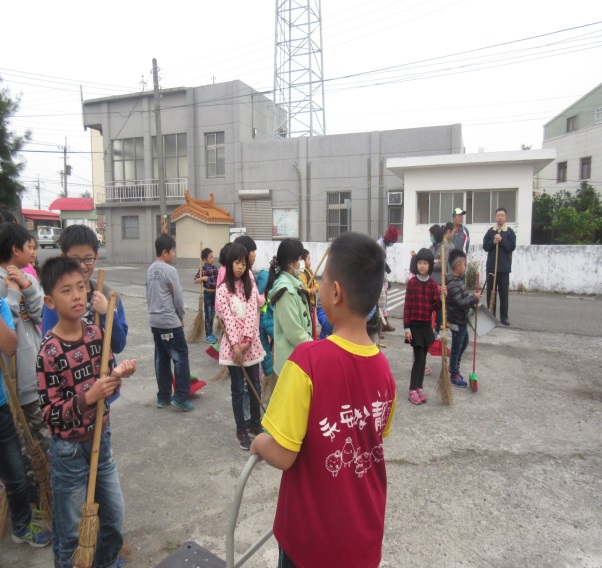 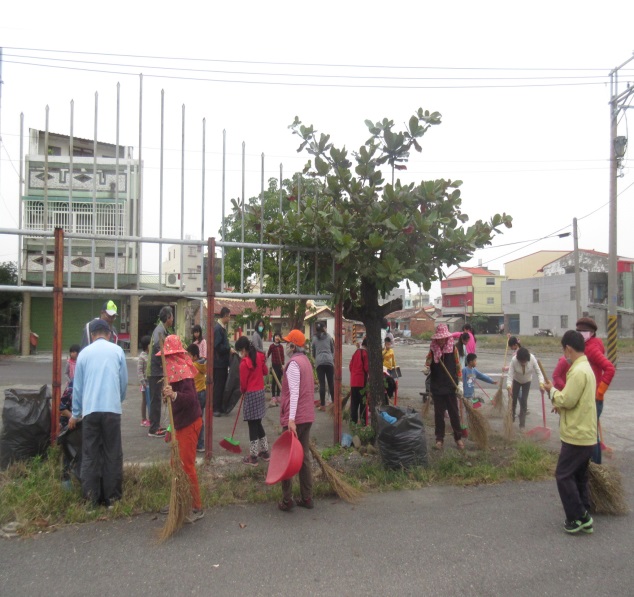 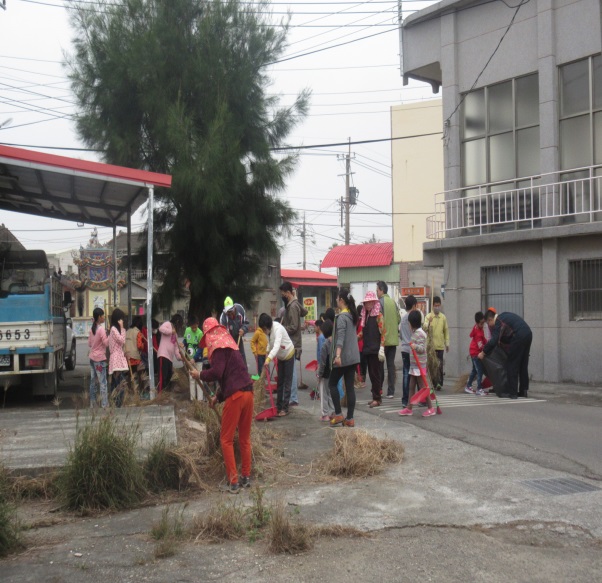 